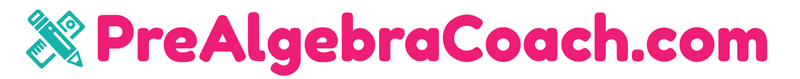 1-3 The Order of OperationsDISCLAIMER: These resources are not created or maintained by PrealgebraCoach.com. Links should always be verified before students are allowed to freely click on them.Khan Academyhttps://www.khanacademy.org/math/pre-algebra/pre-algebra-arith-prop/pre-algebra-order-of-operations/v/introduction-to-order-of-operationshttps://www.khanacademy.org/math/pre-algebra/pre-algebra-arith-prop/pre-algebra-order-of-operations/v/order-of-operationsAcademic lesson about the order of operations.Online Gamehttps://www.ixl.com/math/grade-6/evaluate-numerical-expressions-involving-integersA game involving about the order of operations.You Tubehttps://www.youtube.com/watch?v=piIcRV2dx7ELesson about the order of operations.